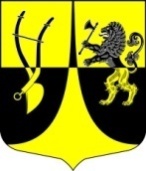 Администрация муниципального образования« Пустомержское сельское поселение»  Кингисеппского муниципального районаЛенинградской областиР А С П О Р Я Ж Е Н И Е24 июня  2021    № 54-рО внесении изменений в распоряжение администрации от 27.08.2020г. № 51/1-р «О мерах по предотвращению распространения новой коронавирусной инфекции (COVID-19) на территории МО «Пустомержское сельское поселение» Кингисеппского муниципального района Ленинградской области»           Внести в распоряжение администрации МО «Пустомержское сельское поселение» от 27.08.2020 № 51/1-р «О мерах по предотвращению распространения новой коронавирусной инфекции (COVID-19) на территории МО «Пустомержское сельское поселение» Кингисеппского муниципального района Ленинградской области»           1. Приложении № 1 «Перечень сфер деятельности, в которых устанавливаются ограничения деятельности хозяйствующих субъектов, организации» изложить в следующей редакции:- Библиотека – разрешена деятельность с обязательным использованием масок.- Дом культуры - разрешена деятельность с обязательным использованием масок. - Массовые мероприятия, в том числе мероприятия организованные органами местного самоуправления Ленинградской области в целях участия населения в осуществлении местного самоуправления, предусмотренные Федеральным законом от 06 октября 2003 года № 131-ФЗ «Об общих принципах организации местного самоуправления в Российской Федерации»  - разрешаются при применении средств индивидуальной защиты (гигиенические маски, респираторы) и выполнении следующих условий: мероприятия на открытом воздухе с участием не более 300 человек и соблюдением социальной дистанции 1,5-2 м;  в помещении количество человек должно составлять не более одного человека на 4 кв. м и не более 75 процентов мест заполняемости зала и не более 70 человек единовременно.- Массовые мероприятия - разрешаются при применении средств индивидуальной защиты (гигиенические маски, респираторы) и выполнении следующих условий: проведение мероприятия на открытом воздухе с участием не более 300 человек и соблюдением социальной дистанции 1,5-2 м; в помещении количество человек должно составлять не более одного человека на 4 кв. м и не более 75 процентов мест заполняемости зала и не более 70 человек единовременно.Проведение праздничных мероприятий образовательными организациями допускается при применении средств индивидуальной защиты (гигиенические маски, респираторы).-Мероприятия организованные Правительством Ленинградской области, органами государственной власти Ленинградской области, государственными органами Ленинградской области - разрешаются при применении средств индивидуальной защиты (гигиенические маски, респираторы) и выполнении следующих условий: проведение мероприятия на открытом воздухе с участием не более 300 человек и соблюдением социальной дистанции 1,5-2 м; в помещении количество человек должно составлять не более одного человека на 4 кв. м и не более 75 процентов мест заполняемости зала и не более 70 человек единовременно.2. Настоящее распоряжение вступает в силу с 24.06.2021 года.3. Настоящее распоряжение опубликовать в средствах массовой информации и разместить на официальном сайте администрации МО «Пустомержское сельское поселение» в информационно телекоммуникационной сети «Интернет».И.о. главы администрацииМО «Пустомержское сельское поселение»                         Артемьев А.А.Исп.Иванова Ю.А. (81375) 64435